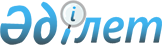 Қарабұлақ ауылдық округі Қарабұлақ ауылы Далабазар көшесінің № 28-42А тұрғын үйлері аралығына карантинді белгілеу туралы
					
			Күшін жойған
			
			
		
					Түркістан облысы Сайрам ауданы Қарабұлақ ауылдық округі әкімінің 2021 жылғы 15 сәуірдегі № 27 шешімі. Түркістан облысының Әділет департаментінде 2021 жылғы 15 сәуірде 6164 болып тіркелді. Күші жойылды - Түркістан облысы Сайрам ауданы Қарабұлақ ауылдық округі әкімінің 2021 жылғы 4 қазандағы № 64 шешімімен
      Ескерту. Күші жойылды - Түркістан облысы Сайрам ауданы Қарабұлақ ауылдық округі әкімінің 04.10.2021 № 64 шешімімен (алғашқы ресми жарияланған күнінен бастап қолданысқа енгізіледі).
      "Қазақстан Республикасындағы жергілікті мемлекеттік басқару және өзін-өзі басқару туралы" Қазақстан Республикасының 2001 жылғы 23 қаңтардағы Заңының 35-бабының 2 тармағына, "Ветеринария туралы" Қазақстан Республикасының 2002 жылғы 10 шілдедегі Заңының 10-1 бабының 7) тармақшасына сәйкес және Қазақстан Республикасы Ауыл шаруашылығы министрлігі Ветеринариялық бақылау және қадағалау комитетінің Сайрам аудандық аумақтық инспекциясы басшысының 2021 жылғы 12 сәуірдегі № 08-02-03/239 ұсынысына сәйкес және жануарлардың жұқпалы ауруларының ошақтарын жою мақсатында Қарабұлақ ауылдық округінің әкімі ШЕШІМ ЕТТІ:
      1. Анемия ауруының ошағы анықталуына байланысты Қарабұлақ ауылдық округі Қарабұлақ ауылы Далабазар көшесінің № 28-42А тұрғын үйлері аралығына карантин белгіленсін.
      2. "Сайрам ауданының Қарабұлақ ауылдық округі әкімінің аппараты" мемлекеттік мекемесі Қазақстан Республикасының заңнамасында белгіленген тәртіппен:
      1) осы шешімнің "Қазақстан Республикасы Әділет министрлігі Түркістан облысы Әділет департаменті" Республикалық мемлекеттік мекемесінде мемлекеттік тіркелуін;
      2) осы шешімнің оны ресми жарияланғаннан кейін Сайрам ауданы әкімдігінің интернет-ресурсына орналастыруын қамтамасыз етсін.
      3. Осы шешімнің орындалуын бақылауды өзіме қалдырамын.
      4. Осы шешім оның алғашқы ресми жарияланған күнінен бастап қолданысқа енгізіледі.
					© 2012. Қазақстан Республикасы Әділет министрлігінің «Қазақстан Республикасының Заңнама және құқықтық ақпарат институты» ШЖҚ РМК
				
      Қарабұлақ ауылдық округінің әкімі

М. Шадиев
